Пояснительная записка.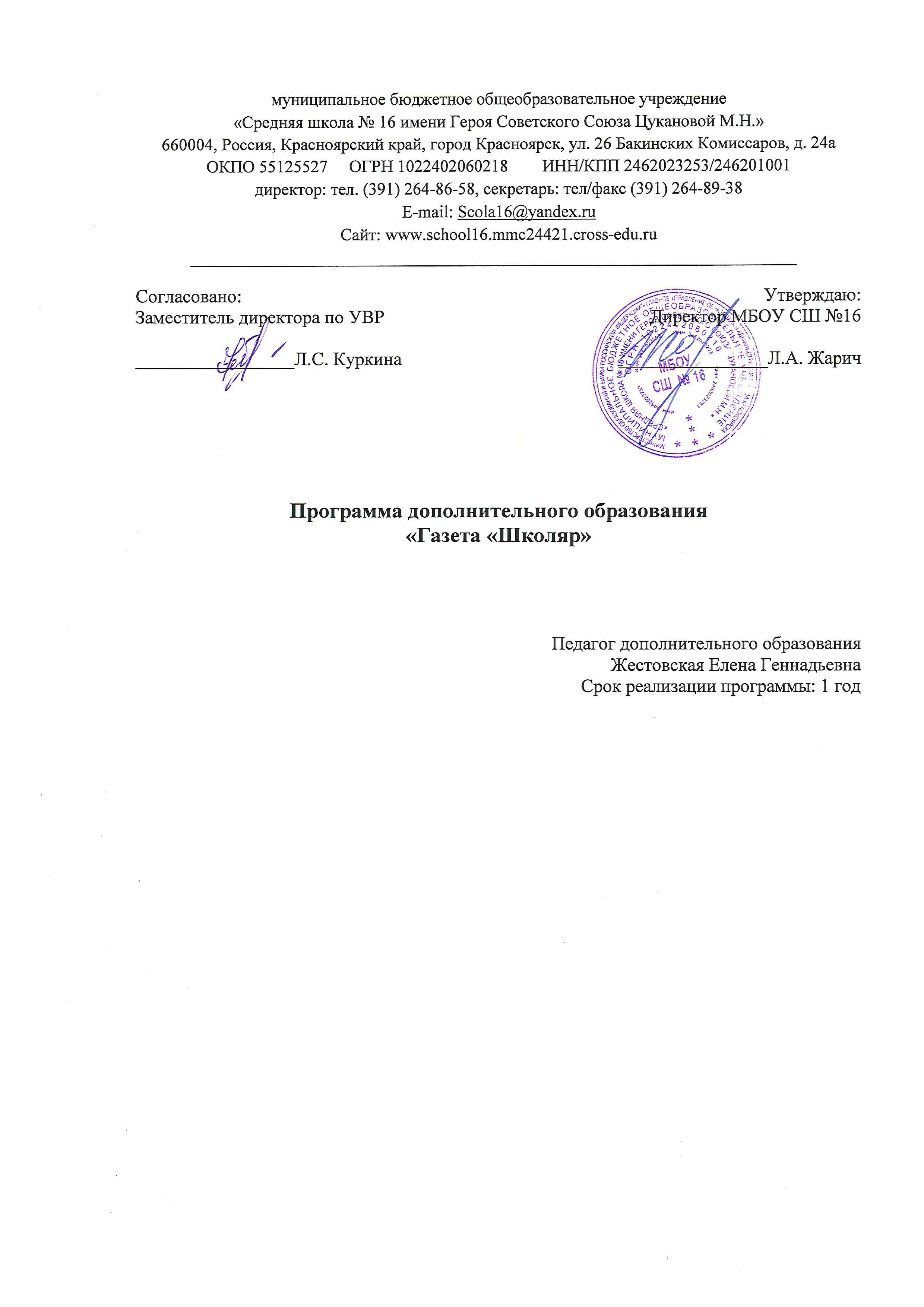 Рабочая программа дополнительного образования «Исследовательская деятельность» составлена в соответствии с нормативно-правовыми документами:Федеральный закон "Об образовании в Российской Федерации" от 29.12.2012 N 273-ФЗКонцепция развития дополнительного образования детей (Утверждена распоряжением Правительства РФ от 04.09.2014 № 1726-р)Приказ Минобрнауки России от 29.08.2013 N 1008 Об утверждении Порядка организации и осуществления образовательной деятельности по дополнительным общеобразовательным программамСанитарно-эпидемиологические требования к устройству, содержанию и организации режима работы образовательных организаций дополнительного образования детей Направленность программы: культурологическая (журналистика, издательское дело и средства массовой информации)В воспитании и образовании молодого поколения особую, ни с чем не сравнимую роль играют средства массовой информации. Они не только становятся для ребят “окном в мир”, но и серьезно воздействуют на их жизненные идеалы и ценности; как источник социальной информации они определяют, формируют не только видение мира и восприятие других людей, но и отношение к обществу.Новизна программы дополнительного образования детей “Школьная газета” ориентирована на то, чтобы обучающиеся попробовали себя в роли журналистов. Занятия по данной программе предполагают личностно ориентированный подход, который учитывает особенности личности каждого ребенка и учит его свободно и творчески мыслить. Они направлены на развитие и становление личности обучающегося, его самореализацию и свободное самовыражение, раскрытие литературного таланта, способствует экспериментальному поиску, развитию фантазии, нестандартного мышления и способности мыслить гибко и четко, реализации потребности в коллективном творчестве; эти занятия воспитывают чувство ответственности, укрепляют связи с ближайшим социальным окружением (родителями, педагогами, социальными партнерами). Коммуникативная направленность обучения по данной программе дает обучающимся возможность общаться в процессе создания газеты, а деятельностный, характер обучения позволяет каждому научиться работать как индивидуально, так и в коллективе.Актуальность программы состоит в социализации личности, превращении ее в элемент общественных отношений. Поэтому сосуществование образовательной системы и детского СМИ должно быть плодотворным, а их взаимодействие является мощным фактором социального развития подрастающего поколения.Пресса, выпускаемая детьми, дает им возможность определиться в сфере массовой коммуникации, реализоваться в интересном деле, утвердить себя и свои успехи в общественном мнении, включает их в систему новых отношений, помогающую выявить свои способности, профессиональные качества, определиться в мире профессий.Умение интересно рассказывать и писать не приходит само собой. Этому умению нужно учиться. Труд журналиста – живой, творческий, и умение взять интервью, правильно выстроить композицию своего материала, не ошибиться в выборе темы и идеи публикации – тоже творчество.Отличительной особенностью программы « Школьная газета» является понимание детьми того, что за каждой профессией стоит, прежде всего, человек и качество его труда. Поэтому, какие нравственные качества усвоит ребенок, таким он и будет в своей профессии.В ходе реализации программы у детей формируются ключевые компетенции, составляющие основу умения учиться:Информационная (умение искать, анализировать, преобразовывать, применять информацию для решения проблем).Коммуникативная (умение эффективно сотрудничать с другими людьми)Самоорганизации (умение ставить цели, планировать, ответственно относиться к здоровью, полноценно использовать личностные ресурсы).  Самообразования (готовность конструировать и осуществлять       собственную образовательную траекторию, обеспечивая успешность и конкурентоспособность). Программа дополнительного образования “Наша школьная газета” рассчитана на обучающихся 4-5 классов и ориентирована на применение знаний по ранее изученным предметам, таким как литература, история, русский язык, окружающий ми и др. В свою очередь обучение по данной программе не только значительно расширит объем знаний по основам учебных предметов, но и даст знания общекультурного характера.Цель: создание условий для оптимальной социальной и творческой реализации личности обучающихся, их интеллектуального совершенствования.Задачи:1. Обучающие:изучить историю журналистики и этапы ее развития;вооружить обучающихся знаниями о принципах журналистской деятельности;заложить навыки журналистского мастерства, коммуникативной компетентности и приобретение первичного профессионального опыта и начальной профессиональной ориентации;сформировать практические навыки создания школьного печатного издания.2. Воспитывающие:сформировать навыки совместной деятельности и диалогового общения, современного мировоззрения, активной жизненной позиции;заложить основы толерантности, культуры межнационального общения в многонациональном социуме;сформировать представление о журналистике как о профессии, играющей специфическую роль в жизни общества;привить культуру общения с миром массовой информации;пробудить интерес к прессе и формирование осознанного отношения к журналистике как виду общественной деятельности;сформировать потребность в постоянном повышении информированности;воспитывать культуру поведения и речи.3. Развивающие:развивать всесторонние творческие способности, индивидуальное мышление, интересы, склонности обучающихся;расширять общий кругозор.Программа рассчитана на 140ч . Предлагаемая программа состоит из четырех модулей. Занятия проводятся во внеурочное время, 4 ч в неделю. Педагогический анализ знаний и умений детей диагностика проводится 2 раза в год: вводный – в сентябре, итоговый – в мае.Ожидаемые результаты:Освоение обучающимися указанных в программе как теоретических, так и практических знаний, умений, навыков журналистской деятельности, а именно:Предметные знания в следующих областях: журналистика как форма информационной деятельности; журналистика как профессия; информационный рынок; роль журналиста в становлении общественного мнения; приемы риторики; создание журналистского текста; основные газетные жанры; редактирование; редакционный коллектив; структура газетного номера; иллюстрации в газете; макетирование и верстка газеты.Предметные умения и навыки – навыки анализа текст как конечного результата журналистской деятельности, создания текста в различных жанрах, поиска информации в различных источниках; первичные навыки макетирования газеты и создания номера, включающего основные структурные элементы; умение редактировать текст, работать в текстовых редакторах; навыки работы с научной и справочной литературой.Интеллектуальные умения и навыки – умение излагать собственную мысль, аргументировать свою точку зрения; навыки ведения дискуссии; навыки грамотной устной и письменной речи.Мыслительные навыки – навыки оперирования формулировками, определениями; навыки постановки и решения интеллектуальных проблем и задач.Обучающиеся должны знать ключевые понятия журналистики, этапы ее развития, принципы организации редакции, владеть культурой речи, уметь использовать приобретенные знания и умения в практической деятельности.Учебно-тематический план занятий объединения “Школьная газета”.Содержание программы.Первый год обучения.Раздел 1. “Введение в журналистику” (15 часов).Вводное занятие. Знакомство. Школьная газета: легко и просто? Знакомство с журналистикой: журналистика как профессия и общественная деятельность. Откуда к нам пришли слова “газета” и “журнал”? Зачем нужна школьная газета?Основные понятия журналистики. Жанровое разнообразие – залог читаемой, интересной газеты. Система жанров в литературе и журналистике. Газетно-журнальные жанры. Знакомство с понятиями “жанр” и “факт”.Разнообразие прессы. Особенности журналистского труда. Принципы деления на жанры. Информационные: новость, заметка, отчет, репортаж, интервью, опрос, пресс – релиз. Аналитические: комментарий, статья, корреспонденция, обозрение, рецензия. Художественно – публицистические: очерк, зарисовка, фельетон, эссе. Жанровое своеобразие журналистских материалов. Публицистические жанры.О чем писать в газету. Язык и стиль современной газеты. Источники добычи информации. Методы сбора информации. Книжная и разговорная речь. Особенности языка газеты.Современный дизайн газеты (ширина колонок, фотографии, фотокомпозиция). С чего начинается дизайн газеты. Пробелы. Заголовки и текст. Выбор шрифта. Фотографии, подписи к ним. Составление фотокомпозиции.Современный дизайн компьютерных газет (шрифт, стиль, заголовок). Все начинается со слова. Шрифт, стиль, заголовок. Черты хорошей подписи под фото. Белое пространство как элемент дизайна.Оформление стенной газеты (макет, шрифт, заголовок и рамка). Способы размещения заголовков. Рамка как оформительский прием.Цвет в газете. Рисунок карикатура и фотография. Смысловая и эмоциональная нагрузка цвета. Теплые и холодные тона. Когда нужна иллюстрация. Сила карикатуры.Раздел 2. “Основы журналистики” (17 часов).Статья. Особенности написания. Виды. Что такое статья. Виды. Приемы написания статей. Описание как элемент любой статьи.Информация и ее свойства. Новое и подтверждающее в информации. Свойства: неопределенность, субъективность, оригинальность, объективность, избыточность. Требования к информации: оригинальность, доступность, релевантность, потенциальность, реальность.Лид. Виды лидов. Черты лида. Знакомство с понятием “лид”. Виды лидов. Черты хорошего лида. Черты хорошего заголовка.Успех хорошего материала. Правила написания хорошего материала.Газетные жанры: заметка. Виды и цель заметок. Понятие “заметка” и его сущность. Основа заметки. Как написать заметку, чтобы она имела успех. На какие вопросы отвечает заметка. Виды заметок.Репортаж. Особенности репортажа. Хроника. Отличие “информации” от “репортажа”.Экскурсия в типографию. Знакомство с устройством типографии, особенностями работы. Посещение цехов.Встреча с главными редакторами городских изданий СМИ. Встреча “Вопрос” – “Ответ”Раздел 3. “Жанры” (31 час).Статья. Особенности написания. Виды.Опрос. Пресс – релиз. Что такое опрос, пресс – релиз. Функции пресс – релиза, его структура.Обозрение, комментарий. Понятие об этих жанрах, их видах и признаках.Очерк. Что такое очерк, его основные черты. Виды очерков. Типы очерковых публикаций.Зарисовка. Что такое зарисовка. Ее основные черты. Виды зарисовок. Способы написания зарисовки.Фельетон, памфлет. Что такое памфлет и фельетон. Элементы и разновидности фельетона. Фельетоны Зощенко, Ильфа и Петрова. Фельетоны в современной прессе.Эссе. Что такое эссе. Правила написания. Эссе как жанр и как принцип композиционного построения очерка.Социология как составная часть журналистских знаний. Правила составления анкеты, ее виды. Правила проведения опроса. Методика опроса. Рейтинг.Культура речи. Знакомство с термином “газетный язык”. Требования к языку СМИ. Выразительные средства газетного языка: фразеологизмы, тропы и др. Лексические и синтаксические особенности газетного языка. Газетные штампы.Итоговое занятие “Юнкор – профессия романтическая”. Проведение журналистской игры “Журналистский десант”.Второй год обучения.Раздел 4. “ Художественно – техническое оформление издания” (39 часов).Структура издания. Формат издания и количество колонок. Виды формата и постоянные элементы издания (полоса, колонтикул и др.). Колонтикул и его роль в издании. Композиция издания: вертикальная и горизонтальная. Шрифтовое оформление, типичные ошибки, ошибки при использовании шрифтов. Дизайн издания как первооснова его макета. Художественное оформление. Типология издания: периодичность выпуска, тираж, объем, формат, адресность и т.д. Понятие “выходные данные”.Делаем газету. Знакомство с понятием “макет” и “верстка”. Приемы макетирования. Верстка, основные ее правила. Виды верстки. Знакомство с издательской программой Adobe Page Maker, ее назначение и краткая характеристика. Верстка статьи. Форма текста, размер материала. Композиция полосы: принципы зрительного предпочтения, равновесия. Приемы выделения материала на полосе. Разработка постраничного графического макета номера газеты. Первая страница, ее типы. Роль врезки на полосе.Заголовки иллюстрации. Роль и функции фотоиллюстраций. Фотонаполнение номера. Заголовок, его основные функции и виды. Сокращения в заголовках и ошибки. Работа с цветом. Подготовка подписей к снимкам.Типы и виды школьных изданий. Боевой листок, “молния”, фотогазета, “живая газета”, фигурная, объемная, приложение, и др. Школьная газета и веб – сайт.Итоговое занятие “Газете быть!”. Игра по станциям “Серебряное перо”.Раздел 5. “ Редакционно-издательская деятельность” (51 час).Особенности журналистского труда, редакция. Особенности работы малой редакции. Школьная редакция, ее особенности. Кто и что делает в редакции. Творческая и техническая части редакции, их функции. Редакционный портфель. Работа над концепцией газеты. Пресс – документы – и пресс – мероприятия. Редакционные кампании.Редактирование материалов разных форм и жанров. Общее понятие о редактировании. Редакторская правка. Цели правки текста и ее виды сокращение, рубка хвоста, переделка и др. Требования к журналистскому материалу.Реклама в издательской деятельности. Знакомство с историей рекламы. Реклама в школьном издании. Создание рекламного текста, его язык.Подготовка и защита проекта «Моя школьная газета»Литература.Журналистика в школе: 8–11 классы: программа, материалы к занятиям/ ав. – сост. Н.А.Спирина. – Волгоград: Учитель, 2011. – 207с.Практикум по журналистике (методические рекомендации и хрестоматия)/ Сост. А.М.Аброчнов; Нижегород. гос. техн. уни – т Н.Новгород, 2003. – 110с.Г.С.Мельник, А.Н.Тепляшина Основы творческой деятельности журналиста.– СПб.: Питер, 2004. – 272с.Гуревич С.М. Газета: вчера, сегодня, завтра: учебное пособие для вузов/ – М.: Аспект Пресс, 2004. –288с.Гуревич С.М. Производство и оформление газеты. /Гуревич С.М. – 2-е изд. – М.,1968.Богданов Н.Г. Справочник журналиста/ Н.Г.Богданов, Б.А.Вяземский – Л.:Лениздат, 1971. – 685с.Гоне Ж. Пресса в школе: формирование активной гражданской позиции: сб.: Детская и юношеская самодеятельная пресса: теория и практика. – М.: ЮНПРЕСС, 1994.Киперман С.А. Периодическая печать в школе. – М., 1993.Львова С.И. “Позвольте пригласить Вас…”, или Речевой этикет: пособие для учащихся. – М.: Дрофа, 2006. – 202с.№Название занятияКоличество часовКоличество часовКоличество часовГр1№Название занятияВсегоТеорияПрактикаРаздел 1. “Введение в журналистику” (15 часов).Раздел 1. “Введение в журналистику” (15 часов).Раздел 1. “Введение в журналистику” (15 часов).Раздел 1. “Введение в журналистику” (15 часов).Раздел 1. “Введение в журналистику” (15 часов).1.Вводное занятие. Знакомство. Школьная газета: легко и просто?21102.092.Основные понятия журналистики.21104.093.Разнообразие прессы. Особенности журналистского труда.22–09.094.О чем писать в газету. Язык и стиль современной газеты.22–11.095.Современный дизайн газеты (ширина колонок, фотографии, фотокомпозиция).21116.096.Современный дизайн компьютерных газет (шрифт, стиль, заголовок).21118.097.Оформление стенной газеты (макет, шрифт, заголовок и рамка).21123.098.Тема и идея. Выбор темы. Принципы22–25.09Итого:16115Раздел 2. “Основы журналистики” (17 часов).Раздел 2. “Основы журналистики” (17 часов).Раздел 2. “Основы журналистики” (17 часов).Раздел 2. “Основы журналистики” (17 часов).Раздел 2. “Основы журналистики” (17 часов).9.Информация и ее свойства.21120.0910.Лид. Виды лидов. Черты лида.21102.1011.Успех хорошего материала.22–07.1012.Газетные жанры: заметка. Виды и цель заметок21109.1013.Репортаж. Особенности репортажа. Хроника.21114.1014.Статья. Особенности написания. Виды41316.1021.1015Опрос. Пресс-релиз2–223.10Итого:1679Раздел 3. “Жанры” (31 час).Раздел 3. “Жанры” (31 час).Раздел 3. “Жанры” (31 час).Раздел 3. “Жанры” (31 час).Раздел 3. “Жанры” (31 час).16Обозрение, комментарий.42228.1030.1017Очерк.21104.1118Зарисовка.21106.1119Фельетон, памфлет.21111.1120Эссе.21113.1121Социология как составная часть журналистских знаний.21118.1122Культура речи.42220.1125.1123Итоговое занятие “Юнкор – профессия романтическая”.2–227.11Итого:20911Раздел 4. “ Художественно – техническое оформление издания” (34часа).Раздел 4. “ Художественно – техническое оформление издания” (34часа).Раздел 4. “ Художественно – техническое оформление издания” (34часа).Раздел 4. “ Художественно – техническое оформление издания” (34часа).Раздел 4. “ Художественно – техническое оформление издания” (34часа).24Структура издания.106402.1204.1209.1211.1216.1225Делаем газету.1221018.1223.1225.1230.1226Заголовки, иллюстрации.42227Типы и виды школьных изданий.43128П/З Конкурс газетных статей4–4Итого:341321Раздел 5. “ Редакционно-издательская деятельность” (51 час).Раздел 5. “ Редакционно-издательская деятельность” (51 час).Раздел 5. “ Редакционно-издательская деятельность” (51 час).Раздел 5. “ Редакционно-издательская деятельность” (51 час).29Особенности журналистского труда, редакция.84430Редактирование материалов разных форм и жанров.1221030Реклама в издательской деятельности.Рекламные проекты. Защита рекламных проектов1221031Интернет-журналистика4223Подготовка и защита проекта «Моя школьная газета»16214Итого:511239Итого за курс140